TENDER NOTICENo. RFQ/IPNS/IBA/AC/01/2019Purchase of 04 Tons DC Inverter Air Conditioners in IP Network Services Region IslamabadSealed bids are required from contractors of well repute for the SITC of 04 Tons DC Inverter Air Conditioners to be installed at Mardan in accordance with PTCL requirements. The tender documents are available in the office of the Manager IP System Deployment IPNS Region CDDT Building H-9/1Islamabad. Tender documents can be obtained from by depositing Rs: 500/- (nonrefundable) from 15-03-2019 to 20-03-2019 between 1000 hours & 1500 hours.Technical Offer must contain following documents:Confirmation of submission of the bid Bond / CDR.Compliance sheet of the tender documents with all terms & Conditions / specifications / scope of work. Details of Past Experience of Similar Nature of Works in PTCL and other Departments with supporting documents (Copies of PO/Contracts etc)Company’s profile and technical expertise showing Company history, background, Contacts Details, Areas of specialization and Details of HR Resources available.Proof of registration of firm with Pakistan Engineering council.Bank statement (for last one year)Proof of registration with PTCL.NTN Number.Commercial offers (BOQ) must contain Bid Bond in shape of DD / PO in the name of S.M (Finance-Dev Switching) PTCL Islamabad amounting to Rs. 20,000/- (Rupees Twenty Thousand only.) Bids documents received without bid bond/CDR shall be rejected forthwith.Bids can be submitted in the office of Manager IP System Deployment CDDT building up to 22nd of March, 2019 during (10 am & 1400 Hrs). Bids received after the above deadline shall not be accepted.                                                                                                                                                                                                                                                               PTCL reserves the right to reject any or all bids and to annul the bidding process at any time, without thereby incurring any liability to the affected bidder (s) or any obligations to inform the affected bidder (s) of the grounds for PTCL action.Bidder must Mark VRC code of Firm/company on the corner of sealed envelope.Vendor not registered with PTCL is not eligible to participate anyhow renewal of registration (if pending) must be done before the approval of PNC rates. Vendor Registration form can be downloaded from PTCL website www.ptcl.com.pk/media.All correspondence on the subject may be addressed to the undersigned.Note:- Bidders are strictly advised  not to quote unrealistic & unjustified rates.Shahid MehmoodManager IP System Deployment IslamabadRoom No. 105 1st Floor NOC Block CDDT Building H9/1, Islamabad                                                                                                                  Tel: +92-51-4444766, E-mail: shahid.mehmood@ptcl.net.pk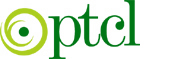          PAKISTAN TELECOMMUNICATION COMPANY LTD.Office of General Manager IP Network Services Region                                                                        Islamabad